En	, a	de	del 2020Yo	, Run	-rechazo en calidad de Persona con Discapacidad	o Gestor de Postulación	, la(s) siguiente(s) Ayuda(s) Técnica(s):Entregadas por parte del proveedor autorizado Sr(a)siguientes motivos:, mediante  su profesional. Lo anterior, atendido(s) al o a losAyuda Técnica ya fue adquirida o entregada por otra vía o por otra Institución u Organismo Ayuda Técnica entregada en mal estado, incompleta y/o con signos de uso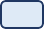 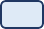 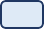 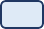 Ayuda Técnica entregada no corresponde a lo solicitado en la postulación y/o rectificaciónAyuda Técnica no responde a necesidades del usuario, asociado a indicación emitida por el profesional responsable Ayuda Técnica no responde a necesidades del usuario, asociado a cambios significativos en la situación de salud Errores del usuario de la plataforma en la selección de la Ayuda Técnica requeridaLa(s) ayuda(s) técnica(s) rechazada(s) son o serán restituida(s) presencialmente por la Persona con Discapacidad o Gestor de Postulación, ante el funcionario(a) responsable o personal de proveedor autorizado Sr(a)	Run	-   , garante de esta acción y teniendo a la vista la cédula de identidad del la Persona con Discapacidad o Gestor de Postulación.IMPORTANTE: Marque si mantiene o no la necesidad de Ayuda Técnica postulada  SI    NO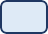 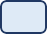 FIRMA DE QUIEN RECHAZA	FIRMA FUNCIONARIO/PROVEEDOREscriba el motivo por el cual la Persona con Discapacidad no firma directamente este documento: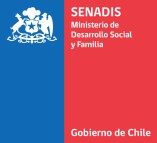 ANEXO N°12COMPROBANTE DE RECHAZO FUNDADO DE AYUDA TÉCNICA CONVOCATORIA AÑO 2020El rechazo fundado de la(s) ayuda(s) técnica(s), se entenderá como el acto de devolución del (de los) elemento(s) recibido(s) por el(la) usuario(a) al proveedor. El(la) usuario(a), o su representante, debe señalar con claridad el o los motivos que fundamentan este rechazo.El rechazo fundado de la(s) ayuda(s) técnica(s), se entenderá como el acto de devolución del (de los) elemento(s) recibido(s) por el(la) usuario(a) al proveedor. El(la) usuario(a), o su representante, debe señalar con claridad el o los motivos que fundamentan este rechazo.